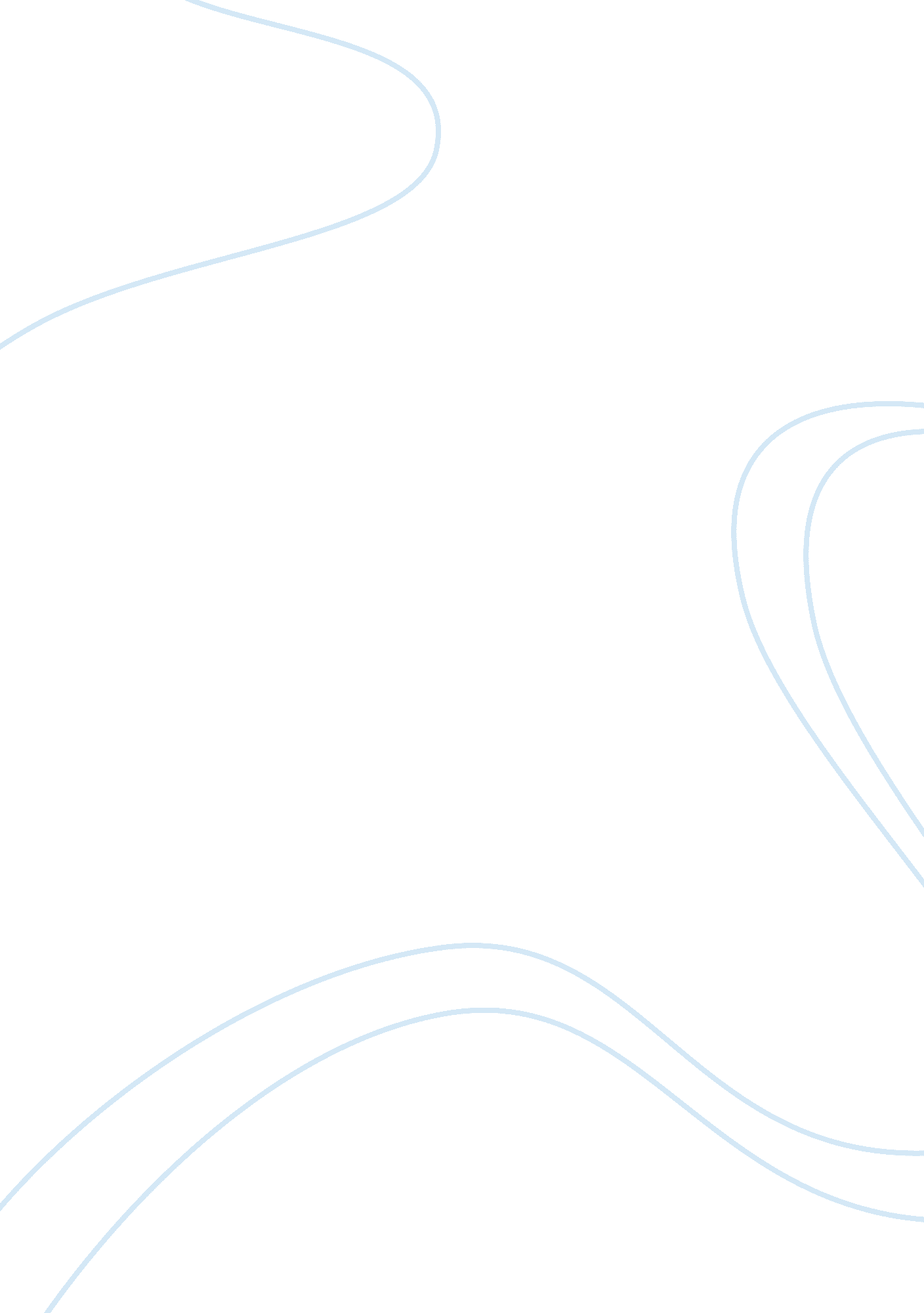 Case sharp printingBusiness, Management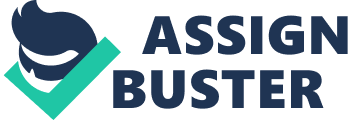 More so, there is the need to plan and prepare for trade-offs concerning the laid down priorities of developing a laser-printing machine at a low price. 
As a project manager, I would present additional or extra revenues to be expected from implementing the project on the projected time. The macro estimates may be off because the project is done when cost and time estimates are an issue. Everybody is not agreeing with the cost and time estimate provided by the project manager. The micro estimate can be trusted if the goal is to make the top management focus away from cost overrun to the predicted profits and the benefits of the product. Further, the micro estimates in such a project enhance cost and time estimate accurately than the macro estimates that have proven to be tough and inconsistent when making time and cost estimates. 